“This institution is an equal opportunity provider” 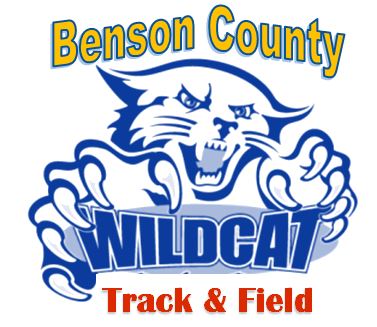 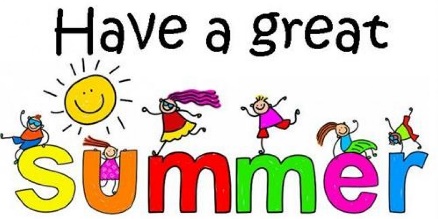 SundayMondayTuesdayWednesdayThursdayFridaySaturday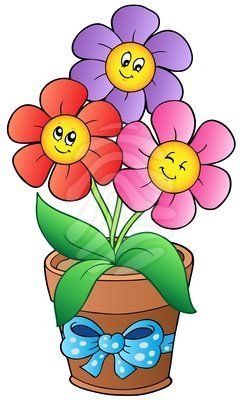 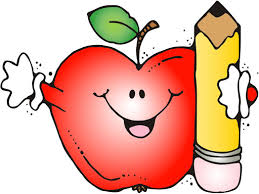 1Prom8:00 Grand March @ HarrimansPost Prom @ school23Teacher Appreciation WeekSchool Nutrition Employee Week4Teacher Appreciation Day2:00 JH Track @ Langdon54:00 FACS Advisory Mtg.62:30 V & JH Track @ St. JohnGolf Meet @ Westhope7School Lunch Hero Day811:00 Track @ Carrington9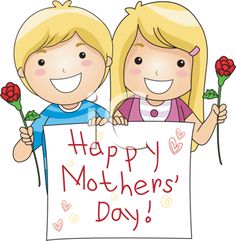 10112:30 V & JH CNDC @ Rugby12Play Day Golf Meet @ Rugby7:00 BC Sports Athletic Celebration – Leeds Gym132:30 Track @ Rugby7 PM School Bd Mtg.143rd gr. Field Trip to Rugby3:30 JH Track @ St. John1510 AM Track @ Fessenden16174:00 Track @ D. LakeGolf Meet @ Northern Lights1819Play Day (alt)202110:00 Awards11:00 Picnic12:00 School Dismiss3:30 NC Region Track @ Rugby22231:00 Graduation30243125262728State Track @ Bismarck29State Track @ Bismarck